МИНИСТЕРСТВО ОБРАЗОВАНИЯ И НАУКИ РФМосковский государственный университет имени М. В. ЛомоносоваФилиал в г. СевастополеИсторико-филологический факультет Кафедра журналистики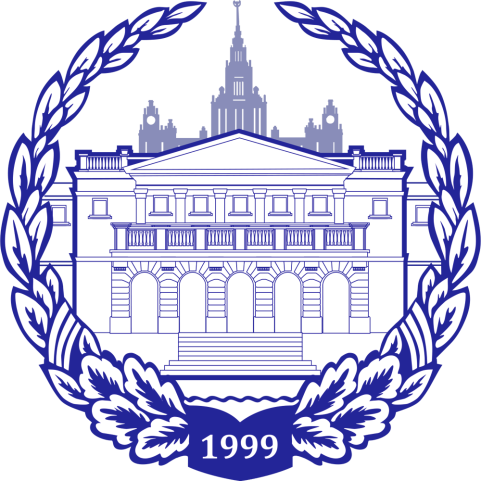 Принята Ученым Советом факультета:номер и дата протокола                             УТВЕРЖДАЮДекан факультета                        ___________________________Дополнительная общеобразовательная программа «Журналистика: введение в специальность» (20 часов)Москва, 2017Цель программы: дополнительное образование детей, формирование у обучающихся представлений о профессиональной деятельности современного журналиста, о роли журналистики и ее отличиях от других видов профессиональной деятельности.Планируемые результаты обучения: В результате освоения дисциплины обучающийся должен Знать: основные термины для описания и обсуждения профессиональной деятельности журналиста, специфику работы журналиста в современных массмедиа.Уметь: представлять работу журналиста, определять специфику различных видов массовой информационной деятельности, определять аудиторию современных массмедиа.Владеть: информацией по актуальным проблемам современной журналистики и навыками по описанию отдельных элементов информационной деятельности.Категория слушателей: дети среднего и старшего школьного возрастаСрок обучения: 20 часов аудиторных (лекционных и практических) занятийФорма реализации: очнаяРежим занятий: (Устанавливается самостоятельно факультетом) УЧЕБНЫЙ ПЛАН ПРОГРАММЫ «Название программы»Учебно-тематический планМатериально-техническое обеспечение программы.Для проведения занятий необходима аудитория, оборудованная проекционной техникой и компьютерами с выходом в Интернет.Составители и преподаватели.МГУ					доцент		Аникина М. Е.ТемаВсего часовВ том числеВ том числеТемаВсего часовЛекцииПрактические занятияЖурналистика и общество211Журналист и его профессиональная деятельность312Форматы и жанры современной журналистики734Аудитория СМИ211Новые медиа и журналистика22Медиасобытие22Итоговое занятие22Всего:201010ТемаВсего часовВ том числеВ том числеТемаВсего часовЛекцииПрактические занятияЖурналистика и общество.Традиционные и новые представления о журналистике. Социальное предназначение журналистики, особенности ее общественной миссии. Задачи разных типов СМИ. Доверие общества к СМИ и журналистике.Современные источники массовой информации.Особенности российской системы СМИ. Типология СМИ. Редакция современных СМИ.211Журналист и его профессиональная деятельность.Социальный статус журналиста. Фигура современного российского журналиста, основные черты и особенности. «Универсальный журналист».Роли профессионального журналиста. Журналистское сообщество.312Форматы и жанры современной журналистики.Медиатекст и его отличия от других видов текста. Структура журналистского произведения. Жанровое разнообразие журналистских текстов. Возможности различных форматов и жанров в разных типах СМИ.734Аудитория СМИ.Современный потребитель и производитель массовой информации. Изучение и источники знания об аудитории СМИ. Роль аудитории в создании медиаконтента. Популярность информационных ресурсов, потребность аудитории в информации.211Новые медиа и журналистика.Новые технологии в работе журналиста. Журналистика – гражданская журналистика. Журналистика и блогосфера как сегменты информационного пространства.22Медиасобытие.Роль СМИ в освещении различных событий и процессов. Журналистка как зеркало.22Итоговое занятие.22Всего:201010